ROTAIEdi Mario Camerini (1930)IL FILMRotaie, che uscirà in versione sonorizzata nel 1931, segna un punto di confine tra due momenti di storia del cinema italiano. Chiaro esempio di produzione povera, mette insieme commedia brillante e, nel finale, modelli di cinema sovietico. Il momento centrale rivela la capacità di brillante satira sociale e le doti di Camerini di osservatore attento del mondo piccolo borghese. Nel finale appaiono volti autentici di operai e il montaggio si rifà all’esempio dei capolavori sovietici.PERCHÉ È UN’OPERA IMPORTANTE PER LA STORIA DEL CINEMA ITALIANO?Ritrova un rapporto con gli spazi reali del paese, con paesaggi naturali e umani che il cinema aveva volutamente ignorato.Focalizza l’attenzione sui volti e i corpi dei personaggi che compongono i gruppi sociali.Rappresenta un ricambi generazionale in atto, un mutamento di sistemi di riferimento nella cultura cinematografica rispetto al decennio precedente e una nuova volontà di trovare una via italiana in un nuovo ambiente cinematografico mondiale, ove dopo la nascita del sonoro il nuovo primato è ancora tutto da stabilire.UN PO’ DI STORIA DEL CINEMA MUTO ITALIANOTra il 1895 e il 1896 si diffonde anche in Italia una nuova forma d’intrattenimento, a metà strada tra la curiosità scientifica e l’attrazione, incentrata sulla visione di immagini fotografiche in movimento. Come in altri paesi, in origine si fronteggiano due sistemi di consumo delle immagini decisamente diversi: il Kinetosocopio, messo a punto dal noto inventore statunitense Thomas A. Edison con la collaborazione di William L. Dickson, e il Cinématographe, brevettato dai fratelli Lumière, titolari di un’importante industria di articoli fotografici di Lione.Un programma di proiezioni tra la fine dell’Ottocento e i primi anni del nuovo secolo si compone di più titoli e crea un’alchimia spettacolare in cui alle scene “dal vero” si affiancano, soprattutto dopo il 1900, film a trucchi, comiche, drammi realisti ed edificanti. In fondo questa diversificazione dell’offerta è la traslazione in un nuovo medium di quell’aggregato di attrazioni tipica del teatro di varietà. Anche se già in questa prima fase non mancano i locali destinati esclusivamente a proiezioni (si tratta comunque di strutture dalla vita breve), buona parte delle prime proiezioni si svolgono all’interno di altre forme di spettacolo come il caffè concerto e il teatro di varietà.  Lo spettacolo cinematografico, quindi, non assume subito una forma stabile: già a fine Ottocento inizia a svilupparsi il fenomeno (attestato anche in Francia e in Inghilterra) dei cinematografi ambulanti, grazie al quale il cinema riesce a sopravvivere e a farsi conoscere non solo nelle grandi città ma anche nelle zone rurali, animando i mercati, le feste patronali, il Carnevale.Dopo il superamento di una grave crisi nel 1909, il cinema italiano vive una fase di decollo: tra il 1909 e i primi anni Venti il nostro cinema realizza un numero di film vertiginoso. La graduale affermazione del lungometraggio è un fenomeno internazionale, ma il contributo dell’Italia è particolarmente importante: negli Stati Uniti, per esempio, sono proprio i lungometraggi italiani a imporre l’affermazione di questa nuova formula di produzione e programmazione.Per contrastare la crisi del dopoguerra in Italia nasce L’Unione Cinematografica Italiana. L’UCI punta al controllo monopolistico della produzione e tenta una strategia (sia pure piuttosto timida) di concentrazione “verticale”, finalizzata allo sfruttamento del prodotto-film dal momento della sua ideazione e realizzazione al consumo nelle sale. L’aumento della produzione non prevede l’elaborazione di formule nuove: la ricetta è sempre la stessa ovvero drammi mondani, film avventurosi a pallida imitazione degli analoghi prodotti americani, super-produzioni in costume ormai desuete.LA NASCITA DEL CINEMA SONORO IN ITALIAIl 19 aprile 1929, Stefano Pittaluga, all’epoca il maggior imprenditore cinematografico italiano, presenta al pubblico italiano Il cantante di jazz (di A. Crosland) il primo film della storia del cinema con scene parlate, sia pure in misura assai ridotta (il film, prodotto dalla Warner con il sistema del sound on disc era uscito negli Stati Uniti un anno e mezzo prima, nell’ottobre del 1927). Il processo di conversione al sonoro ha comunque dei tempi estremamente lunghi.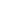 Due sistemi di riproduzione sonora: il sound on disc (sistema di riproduzione del suono tramite dischi grammofonici in sincrono con le immagini) e il sound on film (sistema, rivelatosi vincente già a partire dal 1931, di registrazione fotosensibile del suono direttamente su pellicola tramite pista ottica).